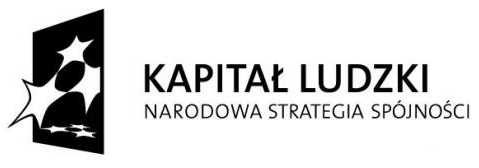 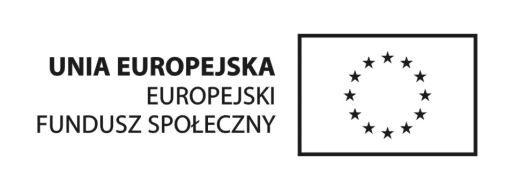 Projekt jest współfinansowany przez Unię Europejską w ramach Europejskiego Funduszu Społecznego.REGULAMIN PROJEKTUProjekt nr POKL.09.05.00-12-023/13Tytuł projektu: Zajęcia po lekcjach naszą szansą na rozwój EUROPEJSKI FUNDUSZ SPOŁECZNYPROGRAM OPERACYJNY KAPITAŁ LUDZKIPriorytet:  IX. ROZWÓJ WYKSZTAŁCENIA  I KOMPETENCJI W REGIONACH Działanie: 9.5 Oddolne inicjatywy edukacyjne na obszarach wiejskich.§ 1 - Informacje ogólneProjekt „Zajęcia po lekcjach naszą szansą na rozwój” jest realizowany przez Fundację Dogoterapeutyczną „Husky team” z siedzibą w Korczynie, nr domu 153, 38-340 Biecz.Projekt jest realizowany w ramach Programu Operacyjnego Kapitał Ludzki Priorytet IX, Działanie 9.5 Oddolne inicjatywy edukacyjne na obszarach wiejskich, na podstawie umowy                   o dofinansowanie projektu nr UDA-POKL.09.05.00-12-023/13-00 podpisanej 18.11.2013r.                   z Wojewódzkim Urzędem Pracy w Krakowie.Celem głównym projektu jest wyrównanie szans edukacyjnych wychowanków SOSW                         w Kobylance. Celami szczegółowymi są: zwiększenie poziomu kompetencji społecznych                      i obywatelskich, poprawa umiejętności procesu uczenia się, zwiększenie świadomości                                  i ekspresji kulturalnej.W ramach projektu zostanie przeprowadzony cykl zajęć dogoterapii  i artystycznych  przez 18 tyg. w ramach zajęć pozalekcyjnych od 1 I do 30 VI 2014r. dla 21 BO (5K, 16M), podopiecznych SOSW w Kobylance.Projekt współfinansowany jest przez Unię Europejską w ramach Europejskiego Funduszu Społecznego.Projekt jest realizowany w okresie od 1 I do 30 VI 2014r. na terenie województwa małopolskiego; Powiat Gorlice z wyłączeniem miasta Gorlice.Udział w Projekcie jest bezpłatny, koszty jego organizacji pokrywane są ze środków Europejskiego Funduszu Społecznego.Ogólny nadzór nad realizacją projektu oraz rozstrzyganie spraw nie uregulowanych 
w Regulaminie projektu należy do kompetencji Koordynatora Projektu.Informacje na temat projektu można uzyskać pod numerem telefonu: 608 490 337§ 2 - Słownik pojęćSkróty i pojęcia stosowane w regulaminie:Projekt - projekt pt. Nie-pieskie życie – podtrzymywanie efektów dogoterapii Lider Projektu – Fundacja Dogoterapeutyczna „Husky team”Koordynator - Koordynator ProjektuKandydatki/ci - Osoby zgłaszająca chęć udziału w ProjekcieUczestnik/czka projektu - Osoba zakwalifikowana do udziału w ProjekcieBiuro Projektu – Korczyna 153, 38-340 Biecz§ 3 - Rekrutacja do projektuI. Informacje ogólne:Rekrutacja Uczestników projektu będzie prowadzona w okresie od 1 do 8 I 2014r.  W przypadku wyczerpania miejsc przewidzianych w ramach rekrutacji (21 miejsc w tym 5K, 16M) zostanie stworzona Lista rezerwowa. W przypadku zwolnienia miejsca o przyjęciu do projektu dziecka z listy rezerwowej decydować  będzie:- wys. dochodów na członka rodziny, pierwszeństwo mają osoby o najniższych dochodach (oświadczenie o doch. na członka rodziny w 2012r.) W przyp. zakwalifikowania BO mogą wziąć udział w obydwu formach wsparcia  równocześnie.Akcja informacji i rekrutacji do projektu prowadzona będzie poprzez informację w postaci plakatów i ulotek rozmieszczonych w ośrodku informacje udzielane przez wychowawców i dyrekcję ośrodków, udostępnienie dokumentów aplikacyjnych na stronie internetowej fundacji, informację telefoniczną udzielaną przez Biuro Projektu.Dokumenty rekrutacyjne będą dostępne w: Biurze Projektu, SOSW w Kobylance, na stronie internetowej fundacji. Dokumenty rekrutacyjne obejmują: Formularz rekrutacyjny, Deklaracja udziału Kandydata/tki do projektu wraz z oświadczeniem o wyrażeniu zgody na przetwarzanie danych osobowych.II. Warunki Uczestnictwa w Projekcie:Z projektu skorzystać mogą wyłącznie osoby: - zamieszkujące w pow. gorlickim (leg. szkolna)- zamieszkujące na obszarach wiejskich (leg. szkolna)- posiadające orzeczenie o niepełnosprawności- których opiekun wyrazi pisemną zgodę na udział w projekcieIII. Etapy rekrutacji do projektuKandydaci zobowiązani są do wypełnienia i podpisania Formularza rekrutacyjnego i Oświadczenia wraz ze zgodą na przetwarzanie danych osobowych i pozostawienia ich u Dyrekcji Ośrodka do którego uczęszcza lub wypełnienia formularza zgłoszeniowego na stronie www Fundacji i przesłania go na adres e-mail: info@fundacjahuskyteam.pl. Dokumenty rekrutacyjne wskazane w pkt 1 są weryfikowane wstępnie przez Koordynatora Projektu pod kątem spełniania kryteriów Uczestnika projektu w Działaniu 9.5.W przypadku pozytywnej weryfikacji dokumentów wypełnianych za pomocą formularza na stronie www Kandydat/ka jest zobowiązany/a do dostarczenia oryginałów dokumentów.W przypadku negatywnej weryfikacji Kandydat zostanie o tym poinformowany telefoniczne lub elektronicznie lub listownie.Po spełnieniu wszystkich kryteriów rekrutacyjnych o zakwalifikowaniu się do uczestnictwa w projekcie decydować będzie kolejność zgłoszeń, rozumiana jako data wpływu kompletnych i oryginalnych dokumentów wskazanych w pkt 1.Na podstawie informacji zebranych w Formularzach zgłoszeniowych przygotowana zostanie Lista Beneficjentów Ostatecznych.Lista Beneficjentów Ostatecznych zostanie zatwierdzona przez Komisję Rekrutacyjną w składzie: Koordynator Projektu i Dogoterapeuta. Głos rozstrzygający w przypadku kwestii spornych, dotyczących rekrutacji przysługuje Koordynatorowi Projektu.§ 4 - Uprawnienia i obowiązki Uczestnika/czki projektuUczestnik/czka projektu jest uprawniony/a do nieodpłatnego udziału w Projekcie.W ramach projektu Uczestnik/czka projektu uprawniony/a jest do wzięcia udziału w zajęciach dogoterapii 1 x w tygodniu przez 18 tygodni:- oddział przedszkolny ½ godz. tygodniowo - szkoła podstawowa 1 godz. tygodniowo - gimnazjum 1 godz. tygodniowo. 3.  Opiekun uczestnika/czki projektu zobowiązany/a jest do wypełnienia i podpisania oświadczenia – deklaracji uczestnictwa w projekcie oraz oświadczenia o zgodzie na przetwarzanie danych osobowych.Odmowa wypełnienia i podpisania dokumentów wskazanych pkt. 3 jest równoznaczna 
z rezygnacją z uczestnictwa w projekcie.Uczestnik/czka projektu zobowiązany/a jest do bieżącego informowania Koordynatora Projektu o wszystkich zdarzeniach mogących zakłócić lub uniemożliwić dalszy udział w projekcie.W przypadku, gdy Uczestnik/czka projektu zakwalifikowany/a na zajęcia z uzasadnionych przyczyn nie może brać udziału w zajęciach, zobligowany jest niezwłocznie powiadomić o tym fakcie Biuro Projektu.Uczestnik/czka projektu jest zobowiązany/a do uczestnictwa w zajęciach dogoterapii oraz do potwierdzania swojej obecności na liście obecności. Uczestnik/czka projektu zobowiązuje się do uczestnictwa w 50% zajęć. Nieobecność dłuższa niż na jednych zajęciach musi być zgłoszona Projektodawcy telefonicznie bądź osobiście z podaniem przyczyny.W przypadku rezygnacji z udziału w Projekcie, Uczestnik/czka zobowiązuje się niezwłocznie (tj. w terminie do 7 dni kalendarzowych) dostarczyć do Biura Projektu pisemną informację o tym fakcie (osobiście, faxem, e mailem, bądź za pośrednictwem poczty).§ 5 - Postanowienia końcoweUczestnik/czka projektu jest zobowiązany/a do respektowania zasad niniejszego regulaminu.W przypadku powstania sporu na tle wykonania postanowień niniejszego Regulaminu, Strony będą starały się załatwić go polubownie, a w przypadku braku porozumienia, właściwym do jego rozstrzygnięcia będzie Sąd Powszechny, właściwy dla siedziby Lidera Projektu.Niniejszy regulamin wchodzi w życie z dniem 1 stycznia 2014r.Lider Projektu zastrzega sobie prawo zmiany regulaminu bądź wprowadzenia dodatkowych warunków bez uprzedzenia.Regulamin obowiązuje przez okres realizacji Projektu.W sprawach nieunormowanych niniejszym Regulaminem zastosowanie mają przepisy Kodeksu Cywilnego.Agnieszka WędrychowiczKoordynator Projektu